АДМИНИСТРАЦИЯ   ВЕСЬЕГОНСКОГОМУНИЦИПАЛЬНОГО ОКРУГАТВЕРСКОЙ  ОБЛАСТИПОСТАНОВЛЕНИЕг. Весьегонск03.03.2022                                                                                                                                    № 69В соответствии со ст. 53 Федерального закона от 31.07.2020 № 248-ФЗ "О государственном контроле (надзоре) и муниципальном контроле в Российской Федерации", постановлением Правительства Российской Федерации от 13 февраля 2017 г. № 177 "Об утверждении общих требований к разработке и утверждению проверочных листов (списков контрольных вопросов)"п о с т а н о в л я е т:1.Утвердить прилагаемую форму проверочного листа (списка контрольных вопросов, ответы на которые свидетельствуют о соблюдении или несоблюдении контролируемым лицом обязательных требований), применяемого при осуществлении муниципального жилищного контроля на территории  Весьегонского муниципального округа.(прилагается).2.Контроль за выполнением настоящего постановления возложить на заместителя Главы Администрации Весьегонского муниципального округа по вопросам ЖКХ и благоустройства территории Весьегонского муниципального округа А.В. Козлова.3.Настоящее постановление вступает в силу со дня его принятия и подлежит размещению на официальном сайте Администрации Весьегонского муниципального округа в информационно-телекоммуникационной сети «Интернет».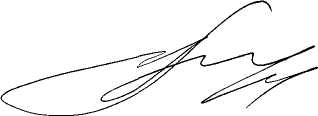  Глава Весьегонского муниципального округа                                                                                                  А.В. ПашуковУтверждена постановлением АдминистрацииВесьегонского муниципального округаот 03.03.2022 года № 69Форма проверочного листа (списка контрольных вопросов, ответы на которые свидетельствуют о соблюдении или несоблюдении контролируемым лицом обязательных требований), применяемого при осуществлении муниципального жилищного контроля на  территории  Весьегонского муниципального округаМуниципальный жилищный контроль(вид муниципального контроля)Проверочный лист (список контрольных вопросов, ответы на которые свидетельствует о соблюдении или несоблюдении контролируемым лицом обязательных требований),применяемый при осуществлении муниципального жилищного контроля на территории Весьегонского муниципального округа1.Предмет муниципального жилищного контроля за соблюдением юридическими лицами, индивидуальными предпринимателями и гражданами на  территории Весьегонского муниципального округа ограничивается обязательными требованиями, требованиями, установленными муниципальными правовыми актами, изложенными в форме проверочного листа (списке контрольных вопросов), в рамках полномочий органов местного самоуправления по решению вопросов местного значения.Муниципальный жилищный контроль на территории Весьегонского муниципального округа осуществляется Администрацией Весьегонского муниципального округа Тверской  области в лице уполномоченного функционального органа Администрации Весьегонского муниципального округа Тверской  области, созданного в сфере жилищно-коммунального хозяйства –Отдела ЖКХ и благоустройства территории Весьегонского муниципального округа.2.Наименование юридического лица, фамилия, имя, отчество (при наличии) индивидуального предпринимателя, гражданина:_________________________________________________________3.Место проведения контрольного мероприятия с заполнением проверочного листа:_________________________________________________________________________________________________________________________________________________________________________4.Реквизиты решения о проведении контрольного мероприятия:____________________________________________________________________________________(номер, дата распоряжения о проведении контрольного мероприятия)5.Учетный  номер контрольного мероприятия и дата присвоения учетного номера 
в Едином реестре проверок:_________________________________________________________________________________________________________________________________________________________________________(указывается учетный номер проверки и дата его  присвоения в едином реестре контрольных (надзорных) мероприятий)6.Форма  проверочного  листа  утверждена  постановлением Администрации Весьегонского муниципального округаТверской области от _______ №______7.Должность, фамилия, имя, отчество (при наличии) должностного лица (лиц), проводящего (их) контрольное мероприятие:__________________________________________________________________________________________________________________________________________________________________________8.Перечень вопросов, отражающих содержание обязательных требований, требований, установленных муниципальными правовыми актами, ответы на которые однозначно свидетельствуют о соблюдении или несоблюдении юридическим лицом, индивидуальным предпринимателем обязательных требований, требований, установленных  муниципальными правовыми актами, составляющих предмет проверки:_____________________________________________________________________________________(подпись) (должность, ФИО должностного лица, проводящего плановуюпроверку и заполняющего проверочный лист)______________________20_____г._____________________________________________________________________________________(подпись) (должность, ФИО должностного лица, в отношении которогопроводится проверка)______________________20_____г.№п/пВопросы о соблюдении обязательных требованийРеквизиты НПА, устанавливающие обязательные требованияОтветы на вопросы(Да/Нет)1Наличие Устава организациич.3 ст.136 Жилищного кодекса Российской Федерации, ч.1 ст.52 Гражданского кодекса Российской Федерации.2Наличие лицензии на осуществлении деятельности по управлению многоквартирными домамич.1 ст.192 Жилищного кодекса Российской Федерации3Наличие решения общего собрания собственников помещений по выбору способа управления многоквартирным домом. Дата принятия решения.ч.2, ч.3 ст.161 Жилищного кодекса Российской Федерации4Наличие договора (ов) управления многоквартирным (и) домом (ами), одобренного протокольным решением общего собрания собственников помещений подписанного собственниками помещений многоквартирного домач.1 ст.162 Жилищного кодекса Российской Федерации5Документы на установленные коллективные (общедомовые) приборы учета и сведения о проведении их ремонта, замены, поверки, информация об оснащении помещений в многоквартирном доме индивидуальными, общими (квартирными) приборами учета, в том числе информация о каждом установленном индивидуальном, общем (квартирном) приборе учета (технические характеристики, год установки, факт замены или поверки), дата последней проверки технического состояния и последнего контрольного снятия показаний.пп. а (1)) п. 24 Постановления Правительства РФ от 13.08.2006г. № 4916Акты осмотра, проверки состояния (испытания) инженерных коммуникаций, приборов учета, механического, электрического, санитарно-технического и иного оборудования, в том числе оборудования для инвалидов и иных маломобильных групп населения, обслуживающего более одного помещения в многоквартирном домепп. в п. 24 Постановления Правительства РФ от 13.08.2006г. № 4917Наличие подтверждающих документов о проведении плановых осмотров технического состояния конструкций инженерного оборудования, относящегося к общему имуществу многоквартирного домач.1, 1.1 ст. 161 Жилищного кодекса Российской Федерации8Акты осмотра общедомового имущества-конструктивных частей многоквартирного дома (крыши, ограждающих несущих и ненесущих конструкций многоквартирного дома, объектов, расположенных на земельном участке, и других частей общего имущества) на соответствие их эксплуатационных качеств установленным требованиямп.13, п.14, пп. в) п. 24 Постановления Правительства РФ от 13.08.2006г. № 4919Наличие документации на выполнение работ по надлежащему содержанию общего имущества многоквартирного домап.3.2, 3.3, пп. 3.4.8. Постановления Госстроя РФ от 27.09.2003 № 170; п.6; 7; 8; 9 Постановления Правительства РФ от 03.04.2013 № 29010План мероприятий по подготовке жилищного фонда к сезонной эксплуатации на предыдущий год и его исполнениепп. 2.1.1. Постановления Госстроя РФ от 27.09.2003 № 17011Акты проверок готовности к отопительному периоду и выданные паспорта готовности многоквартирного дома к отопительному периодупп. в (1) п. 24 Постановления Правительства РФ от 13.08.2006г. № 49112Паспорта готовности многоквартирных домов к эксплуатации в зимний периодп.10 приказа Минэнерго России от 12.03.2013 №103, пп. 2.6.10. п. 2.6. Постановления Госстроя РФ от 27.09.2003 № 17013План (перечень работ) по текущему ремонту общего имущества жилищного фонда на текущий годпп. 2.1.1; 2.1.5; 2.2.2; п. 2.3. Постановления Госстроя РФ от 27.09.2003 № 17014План (перечень работ) по текущему ремонту общего имущества жилищного фонда за предыдущий год и его исполнениепп. 2.1.1; 2.1.5; 2.2.2, п.2.3. Постановления Госстроя РФ от 27.09.2003 № 17015Наличие документации по приему заявок населения, их исполнение, осуществление контроля, в том числе организация круглосуточного аварийного обслуживанияпп. 2.2.3, п. 2.3. Постановления Госстроя РФ от 27.09.2003 № 17016Соблюдение сроков полномочий правления ТСН(ТСЖ), определенных уставом проверяемого субъектач.2 ст.147 Жилищного кодекса Российской Федерации17Наличие заключенных договоров оказания услуги (или) выполнения работ по содержанию и ремонту общего имущества собственников помещений в многоквартирном домеп.2.1, п.2.2, п.2,3, п. 11, п. 11.1. ст. 161 Жилищного кодекса Российской  Федерации; пп. д) п. 4 Постановления Правительства РФ от 15.05.2013 № 41618Наличие заключенных с собственниками и пользователями помещений в многоквартирном доме договоров, содержащих условия предоставления коммунальной услуги по обращению с твердыми коммунальными отходамип. 1 ст. 157.2 Жилищного кодекса Российской Федерации; п.148 (1) раздела XV (1) Постановления Правительства РФ от 06.05.2011 № 35419Наличие в системе ГИС ЖКХ информации о лицах, осуществляющих деятельность по оказанию услуг по управлению многоквартирными домами, по договорам оказания услуг по содержанию и (или) выполнению работ по ремонту общего имущества, по предоставлению коммунальных услугп. 4 ст. 165 Жилищного кодекса Российской Федерации; пп. 2 п.1 ст.6 Федерального закона от 21.07.2014 № 209-ФЗ "О государственной информационной системе жилищно-коммунального хозяйства"